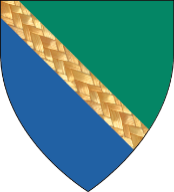 P R E D L O Gza člana predstavnika javnosti v senatu za reševanje pritožb zoper delo policistovZa člana/-co za  predstavnika javnosti v senatu za reševanje pritožb zoper delo policistov PREDLAGAM:ime in priimek:_____________________________________________________________________________________datum rojstva:______________________________________________________________________________________stalno bivališče:_____________________________________________________________________________________telefonska št.:_______________________________________________________________________________________email:_______________________________________________________________________________________________izobrazba:__________________________________________________________________________________________zaposlitev: _________________________________________________________________________________________obrazložitev:______________________________________________________________________________________________________________________________________________________________________________________________________________________Dol pri Ljubljani, dne__________________                                           __________________________________________								         	     (podpis in žig predlagatelja)S O G L A S J Ek predlogu za imenovanje predstavnika v senat za reševanje pritožb zoper delo policistovSpodaj podpisaniime in priimek:________________________________________________________________________________________datum rojstva:____________________________________________________________stalno bivališče:_______________________________________________________________________________________GSM:______________________________________________e-pošta:_______________________________________________________________________soglašam z imenovanjem v senat za reševanje pritožb zoper delo policistov ter za namen imenovanja izjavljam, da:  - sem državljan Republike Slovenije; - nisem bil pravnomočno obsojen za naklepno kaznivo dejanje, katerega storilec se preganja po uradni dolžnosti; - nisem v kazenskem postopku za naklepno kaznivo dejanje, katerega storilec se preganja po uradni dolžnosti; - nisem s pravnomočno odločbo obsojen za dva ali več prekrškov z znaki nasilja ali za tri ali več hujših prekrškov zoper varnost cestnega prometa, za katere so kot sankcija predpisane kazenske točke; - nisem javni uslužbenec policije ali funkcionar reprezentativnih sindikatov policistov; Hkrati, v skladu z Zakonom o varstvu osebnih podatkov, dovoljujem uporabo mojih osebnih podatkov v postopku odločanja Občinskega sveta Občine Dol pri Ljubljani in njegovih delovnih teles o imenovanju člana/-ice v senat za reševanje pritožb zoper delo policistov.Dol pri Ljubljani, dne__________________                                                                                                         __________________________________________				                                   	                               podpis kandidata/-tke____________________________________________________________________________________________________________ (predlagatelj: ime in priimek/naziv, naslov)Kontaktni podatki predlagatelja: _____________________________________________________(telefon ali GSM)e-pošta: ______________________________________________________